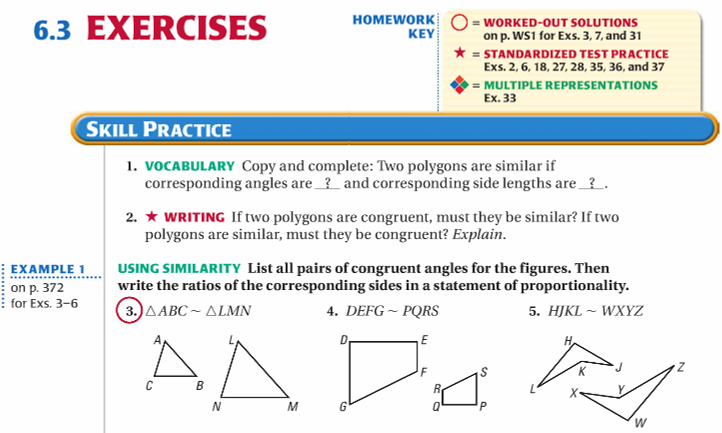 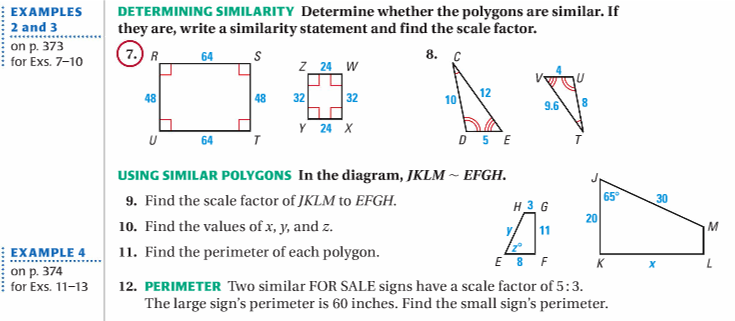 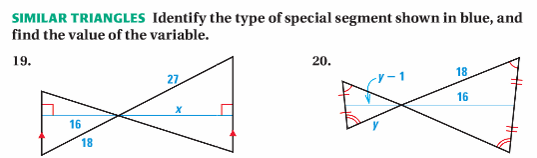 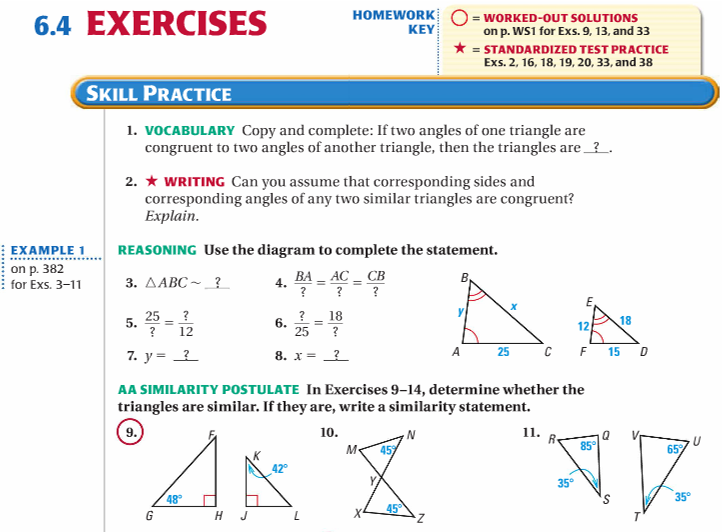 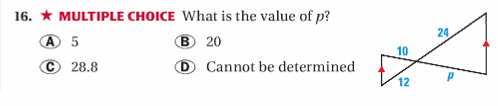 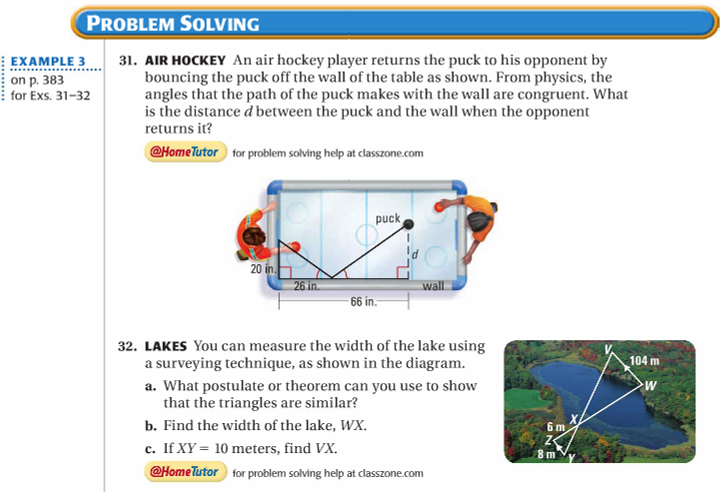 Lesson 2 HomeworkFRONT PAGELT 5.1 and 5.23, 7-12, 19, 20 (FRONT)3-11 odd, 16, 31 (BACK PAGE)Lesson 2 Homework
BACK PAGELT 5.1 and 5.23, 7-12, 19, 20 (FRONT)
3-11 odd, 16, 31 (BACK PAGE